(Appendix 1) Proof of Payment of the Application FeeIn case you paid the application fee at “(B) Convenience Store”, paste the receipt/ payment slip in the space below. In case you paid the application fee via “(C) Bank Transfer”, paste the bank order/ remittance advice issued by the bank in the space below.<Notes> In case you paid the application fee by “(A) Credit Card”, submit the printed “Result” page of the payment website “e-shiharai.net” together with all required documents for the application. (Appendix 2) 2023 Master’s Program, Graduate School of Design, Kyushu UniversityApplication Form (April 2023 Admission by Personal Merits)Notes on the Completion of the Application Form (You do not need to submit this page)Do not fill in the fields marked with an asterisk (*).Changes in the desired course are not permitted after applying.If you need extra space to complete the sections of “Academic History” and “Work Experience” in this application, you can add it directly in the form and print 2 pages per sheet on both sides, if necessary. If any falsification is identified in the submitted documents, admission will be revoked even after enrollment.If there is any change in your current address or contact information during the admission procedure, please contact the Student Affairs Division of the Administration Office of Design as soon as possible.(Appendix 3)2023 Master’s Program, Graduate School of Design Kyushu University(April 2023 Admission by Personal Merits)Examination Slip(受　　験　　票)　　[Note] You must have your Examination Slip on the examination day2023 Master’s Program, Graduate School of Design, Kyushu University (April 2023 Admission by Personal Merits)　　　　　　　  Identification Slip(照　　合　　票)　 (Appendix 4)Research ProposalPlease describe the details of research that you would like to conduct at the Department of Design in approximately 400 words on a single A4 page and you may not write on the back. A document prepared in accordance with this form using Word or other document processing software is also acceptable.Research Title:	(Appendix 5) Personal StatementPlease provide a description of the following in approximately 400 words on a single A4 page. You may not write on the back. A document prepared in accordance with this form using Word or other document processing software is also acceptable.Your efforts for meaningful study, research, and creative activities in your career so far, and how you are a person with unique capabilities with the fundamental qualities to lead the field of design in the future. Summarize your motivation of application to Graduate School of Design at Kyushu University.(Appendix 6) Summary of AchievementsPlease list achievements that correspond to the application requirements (2) of the admission by Personal Merits on a single A4 page. The size of the table may be changed. You may delete items that are not applicable when listing your achievements. Please be sure to attach proof of your achievements (all attached documents should be printed in A4 size). Note that you may be asked to submit new materials, works, after you have submitted your application. b. Actively engaged in research activities, such as presentations at academic conferences, in the desired field.*If it is an academic paper, please attach a reprint or a copy. If it is a presentation, please attach a document that confirms the date of presentation and a summary of the presentation.c. Actively involved in production activities in the desired field, such as participating in exhibitions, winning awards at public exhibitions or competitions, etc.*Please attach a copy of the award letter, and a document (copy of the presentation sheet) that shows the summary of the work. In case of collaboration works, please specify your role and contributions to the works under “Remarks”.d. Working adults who have made outstanding achievements for society in the relevant field.* If you are a working adult and are listing your achievements at work, please attach a certificate of employment.e. Have other appealing achievements, such as having qualifications to be a government-funded student.*Please attach a proof of document that shows your appealing achievements, such as having qualifications to be a government-funded student.(Appendix 7) Enrollment PledgeDean of Graduate School of DesignKyushu UniversityI hereby assure that I will enroll in the Master’s Program of Graduate School of Design at Kyushu University (April 2023 Admission) if I am admitted through Admission by Personal Merits of the year 2023. (Appendix 8) Mailing Labels　Please correctly fill out the following labels below.  For notification of acceptance(Postal Code:    　                 	)Address:----------------------------------------------------------------------------------------------------------------------　Name: Mr. / Ms. / Mrs.　　　　----------------------------------------------------------------------------------------------------------------------For April 2023 Admission by Personal MeritsFor sending documents for enrollment procedures (Postal Code:    　                 	)Address:----------------------------------------------------------------------------------------------------------------------　Name: Mr. / Ms. / Mrs.　　----------------------------------------------------------------------------------------------------------------------For April 2023 Admission by Personal Merits(Appendix 9)2023 Master’s Program, Graduate School of Design, Kyushu UniversityApplication Form for Preliminary Screening of Application QualificationsNotes: please also submit the academic papers or works relevant to academic and social achievements listed above, if any.TOEFL ITP organized　by　the　School　of　Design,　Kyushu　University　Application Form　　　　　　　（TOEFL ITP held on Saturday, May 14,2022）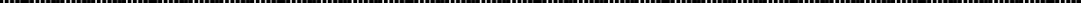 TOEFL ITP organized by the School of Design, Kyushu University                       Examination SlipExamination Date: Saturday, May 14, 2022      Time: 10：30～12：25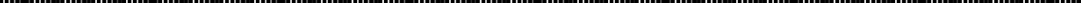 TOEFL ITP organized by the School of Design, Kyushu University                      Identification Slip・Photographs of the applicant’s face including the upper body, without headwear (except when used for medical or religious reasons), facing front, taken within three months prior to application.・Do not fill in the fields marked with an asterisk(*)Desired Graduate School Desired Graduate School Graduate School of Design Graduate School of Design Graduate School of Design Graduate School of Design Desired CourseDesired CourseCourseCourseCourseCourseNameFamily NameFamily NameFirst NameFirst NameMiddle Name (if any)NameExaminee Number**NationalityNationalityNationalityReference NumberReference NumberReference NumberReference Number**Pass / Fail *Full NameFull NameFamily NameFamily NameFamily NameFamily NameFirst NameFirst NameFirst NameFirst NameFirst NameMiddle Name (if any)Middle Name (if any)Middle Name (if any)Middle Name (if any)Full NameFull NameFuriganaFuriganaDate of BirthYYYY/ MM/ DDDate of BirthYYYY/ MM/ DD         /   　　   /            (Age          )         /   　　   /            (Age          )         /   　　   /            (Age          )         /   　　   /            (Age          )         /   　　   /            (Age          )         /   　　   /            (Age          )         /   　　   /            (Age          )         /   　　   /            (Age          )         /   　　   /            (Age          )         /   　　   /            (Age          )         /   　　   /            (Age          )         /   　　   /            (Age          )         /   　　   /            (Age          )Desired Course (Select one only)Desired Course (Select one only)□ Strategic Design Course□ Strategic Design Course□ Strategic Design Course□ Strategic Design Course□ Strategic Design Course□ Environmental Design Course□ Environmental Design Course□ Environmental Design Course□ Environmental Design Course□ Environmental Design Course□ Environmental Design Course□ Environmental Design Course□ Environmental Design CourseDesired Course (Select one only)Desired Course (Select one only)□ Human Life Design and Science Course□ Human Life Design and Science Course□ Human Life Design and Science Course□ Human Life Design and Science Course□ Human Life Design and Science Course□ Design Futures Course□ Design Futures Course□ Design Futures Course□ Design Futures Course□ Design Futures Course□ Design Futures Course□ Design Futures Course□ Design Futures CourseDesired Course (Select one only)Desired Course (Select one only)□ Media Design Course□ Media Design Course□ Media Design Course□ Media Design Course□ Media Design Course□ Acoustic Design Course□ Acoustic Design Course□ Acoustic Design Course□ Acoustic Design Course□ Acoustic Design Course□ Acoustic Design Course□ Acoustic Design Course□ Acoustic Design CourseName of Academic Supervisor of Choice (One faculty member only)Name of Academic Supervisor of Choice (One faculty member only)Name of Academic Supervisor of Choice (One faculty member only)Name of Academic Supervisor of Choice (One faculty member only)Name of Academic Supervisor of Choice (One faculty member only)English Language Proficiency Tests(Please select the type(s) of the English language proficiency test and provide the score and date of the test)English Language Proficiency Tests(Please select the type(s) of the English language proficiency test and provide the score and date of the test)Type of TestType of TestType of TestType of TestType of TestType of TestType of TestType of TestScoreScoreScoreTest DateTest DateEnglish Language Proficiency Tests(Please select the type(s) of the English language proficiency test and provide the score and date of the test)English Language Proficiency Tests(Please select the type(s) of the English language proficiency test and provide the score and date of the test)□ TOEFL-iBT□ TOEFL-iBT□ TOEFL-iBT□ TOEFL-iBT□ TOEFL-iBT□ TOEFL-iBT□ TOEFL-iBT□ TOEFL-iBTEnglish Language Proficiency Tests(Please select the type(s) of the English language proficiency test and provide the score and date of the test)English Language Proficiency Tests(Please select the type(s) of the English language proficiency test and provide the score and date of the test)□ TOEFL ITP(held on Saturday, May 14, 2022)□ TOEFL ITP(held on Saturday, May 14, 2022)□ TOEFL ITP(held on Saturday, May 14, 2022)□ TOEFL ITP(held on Saturday, May 14, 2022)□ TOEFL ITP(held on Saturday, May 14, 2022)□ TOEFL ITP(held on Saturday, May 14, 2022)□ TOEFL ITP(held on Saturday, May 14, 2022)□ TOEFL ITP(held on Saturday, May 14, 2022)May 14May 14Language of Choice for Interview (Select one only)Language of Choice for Interview (Select one only)Language of Choice for Interview (Select one only)Language of Choice for Interview (Select one only)Language of Choice for Interview (Select one only)Language of Choice for Interview (Select one only)□ Japanese   □ English□ Japanese   □ English□ Japanese   □ English□ Japanese   □ English□ Japanese   □ English□ Japanese   □ English□ Japanese   □ English□ Japanese   □ English□ Japanese   □ EnglishOverview of Personal Merits(Select all that applies, multiple selections allowed)Overview of Personal Merits(Select all that applies, multiple selections allowed)Excellent academic performance (GPA) in the bachelor’s programs and achievements in the desired field.Actively engaged in research activities, such as presentations at academic conferences in the desired field.Actively involved in creative activities in the desired field, such as participating in exhibitions, winning awards at public exhibitions or competitions, etc.Have made outstanding achievements for society in the relevant field.(Not only for working adults)Have other appealing achievements, such as having qualifications to be a government-funded student.Excellent academic performance (GPA) in the bachelor’s programs and achievements in the desired field.Actively engaged in research activities, such as presentations at academic conferences in the desired field.Actively involved in creative activities in the desired field, such as participating in exhibitions, winning awards at public exhibitions or competitions, etc.Have made outstanding achievements for society in the relevant field.(Not only for working adults)Have other appealing achievements, such as having qualifications to be a government-funded student.Excellent academic performance (GPA) in the bachelor’s programs and achievements in the desired field.Actively engaged in research activities, such as presentations at academic conferences in the desired field.Actively involved in creative activities in the desired field, such as participating in exhibitions, winning awards at public exhibitions or competitions, etc.Have made outstanding achievements for society in the relevant field.(Not only for working adults)Have other appealing achievements, such as having qualifications to be a government-funded student.Excellent academic performance (GPA) in the bachelor’s programs and achievements in the desired field.Actively engaged in research activities, such as presentations at academic conferences in the desired field.Actively involved in creative activities in the desired field, such as participating in exhibitions, winning awards at public exhibitions or competitions, etc.Have made outstanding achievements for society in the relevant field.(Not only for working adults)Have other appealing achievements, such as having qualifications to be a government-funded student.Excellent academic performance (GPA) in the bachelor’s programs and achievements in the desired field.Actively engaged in research activities, such as presentations at academic conferences in the desired field.Actively involved in creative activities in the desired field, such as participating in exhibitions, winning awards at public exhibitions or competitions, etc.Have made outstanding achievements for society in the relevant field.(Not only for working adults)Have other appealing achievements, such as having qualifications to be a government-funded student.Excellent academic performance (GPA) in the bachelor’s programs and achievements in the desired field.Actively engaged in research activities, such as presentations at academic conferences in the desired field.Actively involved in creative activities in the desired field, such as participating in exhibitions, winning awards at public exhibitions or competitions, etc.Have made outstanding achievements for society in the relevant field.(Not only for working adults)Have other appealing achievements, such as having qualifications to be a government-funded student.Excellent academic performance (GPA) in the bachelor’s programs and achievements in the desired field.Actively engaged in research activities, such as presentations at academic conferences in the desired field.Actively involved in creative activities in the desired field, such as participating in exhibitions, winning awards at public exhibitions or competitions, etc.Have made outstanding achievements for society in the relevant field.(Not only for working adults)Have other appealing achievements, such as having qualifications to be a government-funded student.Excellent academic performance (GPA) in the bachelor’s programs and achievements in the desired field.Actively engaged in research activities, such as presentations at academic conferences in the desired field.Actively involved in creative activities in the desired field, such as participating in exhibitions, winning awards at public exhibitions or competitions, etc.Have made outstanding achievements for society in the relevant field.(Not only for working adults)Have other appealing achievements, such as having qualifications to be a government-funded student.Excellent academic performance (GPA) in the bachelor’s programs and achievements in the desired field.Actively engaged in research activities, such as presentations at academic conferences in the desired field.Actively involved in creative activities in the desired field, such as participating in exhibitions, winning awards at public exhibitions or competitions, etc.Have made outstanding achievements for society in the relevant field.(Not only for working adults)Have other appealing achievements, such as having qualifications to be a government-funded student.Excellent academic performance (GPA) in the bachelor’s programs and achievements in the desired field.Actively engaged in research activities, such as presentations at academic conferences in the desired field.Actively involved in creative activities in the desired field, such as participating in exhibitions, winning awards at public exhibitions or competitions, etc.Have made outstanding achievements for society in the relevant field.(Not only for working adults)Have other appealing achievements, such as having qualifications to be a government-funded student.Excellent academic performance (GPA) in the bachelor’s programs and achievements in the desired field.Actively engaged in research activities, such as presentations at academic conferences in the desired field.Actively involved in creative activities in the desired field, such as participating in exhibitions, winning awards at public exhibitions or competitions, etc.Have made outstanding achievements for society in the relevant field.(Not only for working adults)Have other appealing achievements, such as having qualifications to be a government-funded student.Excellent academic performance (GPA) in the bachelor’s programs and achievements in the desired field.Actively engaged in research activities, such as presentations at academic conferences in the desired field.Actively involved in creative activities in the desired field, such as participating in exhibitions, winning awards at public exhibitions or competitions, etc.Have made outstanding achievements for society in the relevant field.(Not only for working adults)Have other appealing achievements, such as having qualifications to be a government-funded student.Excellent academic performance (GPA) in the bachelor’s programs and achievements in the desired field.Actively engaged in research activities, such as presentations at academic conferences in the desired field.Actively involved in creative activities in the desired field, such as participating in exhibitions, winning awards at public exhibitions or competitions, etc.Have made outstanding achievements for society in the relevant field.(Not only for working adults)Have other appealing achievements, such as having qualifications to be a government-funded student.Academic HistoryAcademic HistoryPeriod(YYYY/MM)Period(YYYY/MM)Name of Schools/ UniversitiesName of Schools/ UniversitiesName of Schools/ UniversitiesName of Schools/ UniversitiesName of Schools/ UniversitiesName of Schools/ UniversitiesName of Schools/ UniversitiesName of Schools/ UniversitiesName of Schools/ UniversitiesName of Schools/ UniversitiesName of Schools/ UniversitiesAcademic HistoryAcademic History//Graduated from High SchoolGraduated from High SchoolGraduated from High SchoolGraduated from High SchoolGraduated from High SchoolGraduated from High SchoolGraduated from High SchoolGraduated from High SchoolGraduated from High SchoolGraduated from High SchoolGraduated from High SchoolAcademic HistoryAcademic History//Enrolled in University (Undergraduate) Department:  Enrolled in University (Undergraduate) Department:  Enrolled in University (Undergraduate) Department:  Enrolled in University (Undergraduate) Department:  Enrolled in University (Undergraduate) Department:  Enrolled in University (Undergraduate) Department:  Enrolled in University (Undergraduate) Department:  Enrolled in University (Undergraduate) Department:  Enrolled in University (Undergraduate) Department:  Enrolled in University (Undergraduate) Department:  Enrolled in University (Undergraduate) Department:  Academic HistoryAcademic History//Graduated/ Expected to graduate fromUniversity (Undergraduate) Department:  Graduated/ Expected to graduate fromUniversity (Undergraduate) Department:  Graduated/ Expected to graduate fromUniversity (Undergraduate) Department:  Graduated/ Expected to graduate fromUniversity (Undergraduate) Department:  Graduated/ Expected to graduate fromUniversity (Undergraduate) Department:  Graduated/ Expected to graduate fromUniversity (Undergraduate) Department:  Graduated/ Expected to graduate fromUniversity (Undergraduate) Department:  Graduated/ Expected to graduate fromUniversity (Undergraduate) Department:  Graduated/ Expected to graduate fromUniversity (Undergraduate) Department:  Graduated/ Expected to graduate fromUniversity (Undergraduate) Department:  Graduated/ Expected to graduate fromUniversity (Undergraduate) Department:  Academic HistoryAcademic History//Academic HistoryAcademic History//Work ExperienceWork Experience//Work ExperienceWork Experience//Current AddressCurrent Address(Postal Code                    )                                                                                                   Country:Telephone:E-mail:	(Postal Code                    )                                                                                                   Country:Telephone:E-mail:	(Postal Code                    )                                                                                                   Country:Telephone:E-mail:	(Postal Code                    )                                                                                                   Country:Telephone:E-mail:	(Postal Code                    )                                                                                                   Country:Telephone:E-mail:	(Postal Code                    )                                                                                                   Country:Telephone:E-mail:	(Postal Code                    )                                                                                                   Country:Telephone:E-mail:	(Postal Code                    )                                                                                                   Country:Telephone:E-mail:	(Postal Code                    )                                                                                                   Country:Telephone:E-mail:	(Postal Code                    )                                                                                                   Country:Telephone:E-mail:	(Postal Code                    )                                                                                                   Country:Telephone:E-mail:	(Postal Code                    )                                                                                                   Country:Telephone:E-mail:	(Postal Code                    )                                                                                                   Country:Telephone:E-mail:	Contact Information(If it is the same as above, please write "Same as above")Contact Information(If it is the same as above, please write "Same as above")(Postal Code                    )                                                                                                    Country:Telephone:E-mail: (Postal Code                    )                                                                                                    Country:Telephone:E-mail: (Postal Code                    )                                                                                                    Country:Telephone:E-mail: (Postal Code                    )                                                                                                    Country:Telephone:E-mail: (Postal Code                    )                                                                                                    Country:Telephone:E-mail: (Postal Code                    )                                                                                                    Country:Telephone:E-mail: (Postal Code                    )                                                                                                    Country:Telephone:E-mail: (Postal Code                    )                                                                                                    Country:Telephone:E-mail: (Postal Code                    )                                                                                                    Country:Telephone:E-mail: (Postal Code                    )                                                                                                    Country:Telephone:E-mail: (Postal Code                    )                                                                                                    Country:Telephone:E-mail: (Postal Code                    )                                                                                                    Country:Telephone:E-mail: (Postal Code                    )                                                                                                    Country:Telephone:E-mail: Please read the “Notes” on the following page carefully before filling out the application form.Please read the “Notes” on the following page carefully before filling out the application form.Please read the “Notes” on the following page carefully before filling out the application form.Please read the “Notes” on the following page carefully before filling out the application form.Please read the “Notes” on the following page carefully before filling out the application form.Please read the “Notes” on the following page carefully before filling out the application form.Please read the “Notes” on the following page carefully before filling out the application form.Please read the “Notes” on the following page carefully before filling out the application form.Please read the “Notes” on the following page carefully before filling out the application form.Student ID Number(For students of Kyushu University only)Student ID Number(For students of Kyushu University only)Student ID Number(For students of Kyushu University only)Student ID Number(For students of Kyushu University only)Student ID Number(For students of Kyushu University only)Student ID Number(For students of Kyushu University only)Examinee Number　*Desired CourseCourseFull Name       TypeDateFormatTime(Japan Standard Time)June, 2022First roundscreening of applicationsSaturday, July 2, 2022Second round screeningInterview10:00 - 18:00The start time will be informed prior to the examination day.attachphoto here (L 4 cm × W 3 cm)attachphoto here (L 4 cm × W 3 cm)Examinee Number　　*Desired Course　　　　　　　　　　　　　　　　　　CourseFull NameMaster’s Program, Department of DesignMaster’s Program, Department of DesignMaster’s Program, Department of DesignMaster’s Program, Department of DesignDesired CourseCourseCourseCourseNameFamily NameFirst NameMiddle Name (if any)NameMaster’s Program, Department of DesignMaster’s Program, Department of DesignMaster’s Program, Department of DesignMaster’s Program, Department of DesignDesired CourseCourseCourseCourseNameFamily NameFirst NameMiddle Name (if any)NameMaster’s Program, Department of DesignMaster’s Program, Department of DesignMaster’s Program, Department of DesignMaster’s Program, Department of DesignDesired CourseCourseCourseCourseNameFamily NameFirst NameMiddle Name (if any)NamePublication or Presentation TitlePublication or Presentation DateName of Publishing Journal or ConferenceCo-Author(s) and Co-Presenter(s)RemarksTitle of Work and Name of AwardMonth and Year of the Left EntryName of Exhibition, Public Exhibition, Awarding Organization, etc.Collaborator(s)Remarks Titles of Achievements/ ProjectsMonth and Year of the Left EntrySummaryCollaborator(s)Remarks Summary of achievementsDateYYYY/ MM/ DDSignatureFull NameFamily Name/ First Name/ Middle Name in Block LettersExaminee Number*Desired Course　　　　　　　　　　　　　　　　　　　　　　　　　　　　　　　　　　Course　　　　　　　　　　　　　　　　　　　　　　　　　　　　　　　　　　Course　　　　　　　　　　　　　　　　　　　　　　　　　　　　　　　　　　Course　　　　　　　　　　　　　　　　　　　　　　　　　　　　　　　　　　Course　　　　　　　　　　　　　　　　　　　　　　　　　　　　　　　　　　Course　　　　　　　　　　　　　　　　　　　　　　　　　　　　　　　　　　Course　　　　　　　　　　　　　　　　　　　　　　　　　　　　　　　　　　CourseFull NameFamily NameFamily NameFamily NameFirst NameFirst NameMiddle Name (if any)Middle Name (if any)Full NameCurrent StatusName of current university or employerDate of BirthYYYY/MM/DD (Age)　   /       /            (       )　   /       /            (       )　   /       /            (       )Current AddressAcademic HistoryAcademic HistoryAcademic HistoryAcademic HistoryAcademic HistoryAcademic HistoryAcademic HistoryCategoryCategoryStudy PeriodYYYY/MM - YYYY/MMName of School/ University(Degree/ Department)Name of School/ University(Degree/ Department)Name of School/ University(Degree/ Department)Name of School/ University(Degree/ Department)Location(City/ Country)Elementary and Junior High SchoolElementary and Junior High SchoolHigh School High School University (Undergraduate Level)University (Undergraduate Level)University (Graduate Level, if any)University (Graduate Level, if any)Work ExperienceWork ExperienceWork ExperienceWork ExperienceWork ExperienceWork ExperienceWork ExperiencePeriod of Attendance YYYY/MM - YYYY/MMName of Organization/ Job Title, etc.Name of Organization/ Job Title, etc.Name of Organization/ Job Title, etc.Name of Organization/ Job Title, etc.Name of Organization/ Job Title, etc.Name of Organization/ Job Title, etc.Name of Organization/ Job Title, etc.Academic and Social AchievementsAcademic and Social AchievementsAcademic and Social AchievementsAcademic and Social AchievementsAcademic and Social AchievementsAcademic and Social AchievementsAcademic and Social AchievementsDateAchievements/ ActivitiesAchievements/ ActivitiesAchievements/ ActivitiesAchievements/ ActivitiesAchievements/ ActivitiesAchievements/ ActivitiesAchievements/ Activities*Examinee Number*Examinee Number① Furigana①Full Name①Date of Birth(YYYY/MM/DD)            /       /                 (Age        )            /       /                 (Age        )②Current Address②Current Address③Phone Number③Phone Number④E-mail④E-mail⑤Academic History⑤Academic HistoryGraduated/                          (             /      )YYYY/MMExpected to graduate from   University (Undergraduate) Department:  ⑤Academic History⑤Academic HistoryGraduated/                          (             /      )YYYY/MMExpected to graduate fromUniversity (Master course) Department:  ⑥※Fill in only if you are non-members of the School of Design or Graduate School of Design, Kyushu University⑥※Fill in only if you are non-members of the School of Design or Graduate School of Design, Kyushu University □I plan to apply for the Graduate School of Design (check) Year of Enrollment   □2022  □2023  □2024 Type of Examination □Master’s program (Personal Merits)□Master’s program(General Entrance Examination)□Doctoral Program ⑦※Student Number⑦※Student Number ※To be completed only by students currently enrolled in the School of Design and the Graduate School of Design, Kyushu University   e.g.) 1DS20001T*Examinee Number    attachphoto here(L 4 cm × W 3 cm)Furigana    attachphoto here(L 4 cm × W 3 cm)Full Name    attachphoto here(L 4 cm × W 3 cm)*Examinee Number     attachphoto here(L 4 cm × W 3 cm)Furigana     attachphoto here(L 4 cm × W 3 cm)Full Name     attachphoto here(L 4 cm × W 3 cm)